*koolipiim- Euroopa Koolipiima programmi alusel Euroopa Liidu poolt subsideeritud piimatooded**koolipuuviljad – Euroopa Koolipuuvilja programmi alusel Euroopa programmi Liidu poolt subsideeritud puu-jajuurviljad*** Seoses laste arvu muutumisega võimalikud menüüs muudatusedEsmaspäev 28.05.2018Hommikusöök:   Nuudlid munaga                               Tomat                              PuuviljateePuuviljapaus:      Apelsin    Lõunasöök:          Kartuli-frikadellisupp                               Täistera rukkileib                              Porgandi-kohupiimavorm                              MahlakissellÕhtuoode:            Hautatud köögiviljad                               Täistera rukkileib                              Keefir*                              Värske puuvili                                                   Neljapäev 31.05.2018Hommikusöök:      Riisipuder võiga                                 Kirsitoormoos                                Piim*Puuviljapaus:        ViinamarjadLõunasöök:            Uurali hapukapsasupp hapukoorega                                 Peenleib                                  Pikkpoiss kalast, piimakaste                                Sõmer riis võiga                                Peedisalat toiduõliga Õhtuoode:              Mannakook õuntega                                Kakaojook piimaga                                Värske puuvili                                                                                          Teisipäev 29.05.2018Hommikusöök:    Hirsipuder võiga                               Maasikatoormoos                              Piim*Puuviljapaus:       BanaanLõunasöök:           Kalarassolnik hapukoorega                                Seemneleib                               Hautatud v. kapsas hakklihaga                               Kartulipüree võigaÕhtuoode:            Naturaalne omlett                              Seemneleib, värske salat hapukoorega                              Tee piimaga                              Värske puuviliReede 01.06.2018Hommikusöök:      Seitsmeviljahelbepuder võiga                                Sepik võiga                                Soe mahlajookPuuviljapaus:         Õun**Lõunasöök:            Talupojasupp                                 Täistera rukkileib                                Hautatud sealiha köögiviljadega                                Tomati-paprikasalat hapukooregaÕhtuoode:              Porgandisuflee (sõim)                                 Porgangipirukas (aed)                                Piim*                                Värske puuvili                                                                                          Kolmapäev 30.05.2018Hommikusöök:    Kaerahelbepuder võiga                               Sai riivjuustuga                              TeePuuviljapaus:       KiiviLõunasöök:          Läätsesupp                              Täistera rukkileib                              Hakk-lihakotlet                              Juurviljapüree võiga                              V.kurgi-tomatisalat hapukooregaÕhtuoode:            Kohupiimavaht (sõim)                              Vaarikatoormoos (sõim)                              Sõrnikud, hapukoore-moosivaht (aed)                              Piim*                              Värske puuvili                                     NÄDALAMENÜÜ 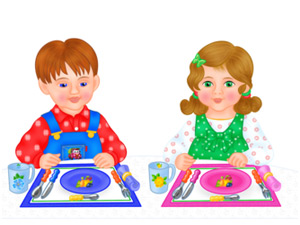 